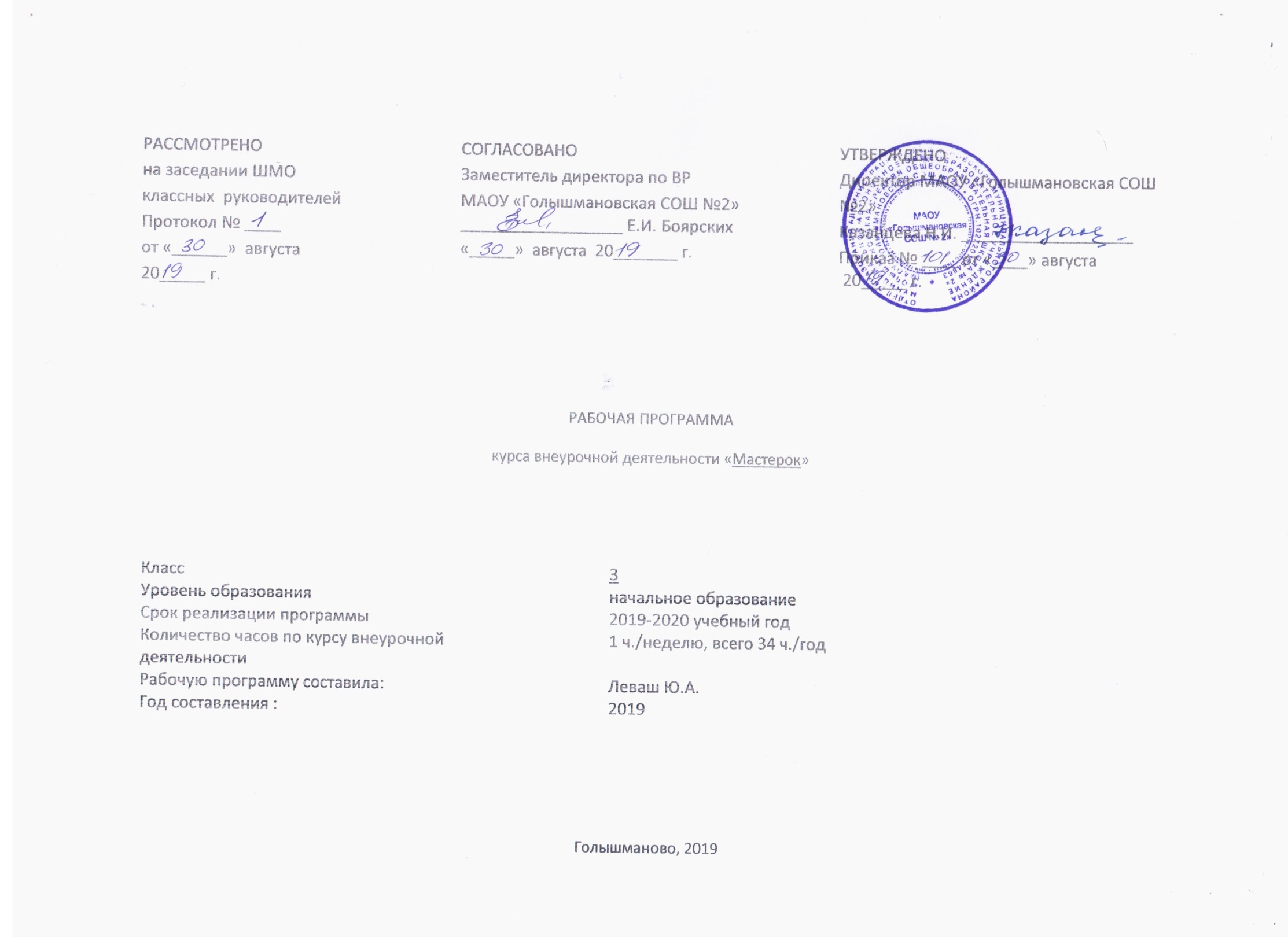 Результаты освоения курса внеурочной деятельности.Личностные:в ценностно-эстетической сфере: эмоционально – ценностное отношение к окружающему миру; толерантное принятие культурных явлений, национальных ценностей и духовных традиций; художественный вкус, способность к нравственной оценке своих и чужих поступков, явлений окружающей жизни. в  познавательной сфере: способность оценивать значимость и полезность творческой деятельности для общества своей и окружающих, умение применять полученные знания, стремление к познанию мира;в трудовой сфере: приобретение навыков использования различных художественных материалов для работы в разных техниках, развитие художественных умений для создания красивых изделий и украшений.Метапредметные: умение видеть и воспринимать проявления художественной культуры в окружающей жизни;желание общаться с искусством, участвовать в обсуждении содержания и использования выразительных средств в создании творческих произведений; активное использование языка искусств и различных художественных материалов для освоения содержания различных учебных предметов;обогащение ключевых компетенций художественно – эстетическим содержанием;формирование мотивации и умений организовать самостоятельную творческую и предметно – продуктивную деятельность, выбирать средства для реализации художественного замысла;формирование способности оценивать результаты творческой деятельности, собственной и одноклассников.Предметные:в познавательной сфере: понимание значения искусства в жизни человека и общества; восприятие и характеристика образов; в коммуникативной сфере: способность высказывать суждения о художественных особенностях создаваемых произведений, умение обсуждать коллективные результаты творческой деятельности; проявление интереса к художественным традициям своего народа и других народов;  в трудовой сфере: умение использовать различные материалы и средства художественной выразительности для передачи замысла в собственной деятельности, самостоятельно или с помощью учителя планировать последовательность выполнения действий при работе по образцу; контролировать свои действия в процессе выполнения работы и после завершения;  моделирование новых образов путём трансформации известных. Предусмотрены различные виды учебно – познавательной деятельности, такие как, фронтальная беседа, устная дискуссия, самостоятельная и коллективная работа, практические и тематические работы, лабораторная и проектная деятельность.На учебных занятиях используются коллективные способы обучения в парах постоянного состава, в группах. Во время учебных занятий ученики обсуждают работы товарищей, результаты коллективного творчества и индивидуальные работы на занятиях.2.Содержание курса внеурочной деятельности с указанием форм организации и видов деятельности.Обработка различных материалов (11 часов)Познакомить с историей лепки; обучать выполнению узора на тонком слое пластилина с помощью стеки; развивать внимание, фантазию, творческие способности, аккуратность, терпение. Познакомить с понятием «мозаика», историей мозаики; обучать выполнению мозаики из бумаги; развивать внимание, пространственное мышление, творческие способности, аккуратность.Познакомить со свойствами гофрированной бумаги; обучать выполнению мозаики из гофрированной бумаги; развивать мышление, внимание, творческие способности.Обучать выполнению мозаики с использованием различных материалов (карандашная стружка, фольга, газетные комки, ватные шарики, поролон, яичная скорлупа и др.) Изготовление изделий из бумаги: правка и резка заготовок. Разметка заготовки, резание ножницами по контуру, складывание и сгибание заготовок, соединение деталей склеиванием.Правка и резка заготовок. Разметка заготовки, резание ножницами по контуру, складывание и сгибание заготовок, соединение деталей склеиванием. Обучать изготовлению изделия из бумажного квадрата с использованием техники оригами путем складывания и сгибания бумаги по предложенной схеме; развивать внимание, мышление, творческие способности.Работа с бумагой и картоном, тканью  (12 часов)Познакомить с историей аппликации; обучать выполнению плоскостной аппликации путем обрывания бумаги; формировать навыки работы с бумагой, клеем; развивать внимание, воображение, пространственное мышление, творческие способности, аккуратностьФормировать навыки работы с тканью; обучать изготовлению плоской аппликации путем приклеивания ткани на бумажную основу; повторить правила безопасности при работе с ножницами; развивать внимание, пространственное мышление, творческие способности, аккуратность.Обучать выполнению объемной аппликации из бумаги по эскизу путем приклеивания на бумажную (картонную) основу.Познакомить с понятием «коллаж»; обучать выполнению объемной аппликации из природных материалов по эскизу путем приклеивания на бумажную (картонную) основу; формировать навыки работы с природными материалами, клеем, ножницами; развивать внимание, пространственное мышление, творческие способности, аккуратность. Выполнить объемную аппликацию, используя разные материалы, на картонной основе. Выбор заготовки с учетом свойств и размеров изделия; экономная разметка заготовки, резание ножницами по контуру, складывание и сгибание заготовок, соединение деталей склеиванием.Бытовой труд (11 часов)Обработка такни: знакомство с тканями, со швами «строчка», «через край», "петельный".  Безопасность труда и личная гигиена. Изготовление прихватки для горячей посуды и игольницы. Поделки из ткани, пуговиц. Аппликация. Поделки из лент. Цветы.Познакомить с историей вязания,  обучать  набору петель; формировать навыки безопасной работы с  крючком  и  спицами; развивать память, внимание, аккуратность. Вязание на  спицах. Виды петель. Плетение из нитей  шнурков.Развивать память, внимание, аккуратность, мышление, творческие способности.3. Тематическое планирование.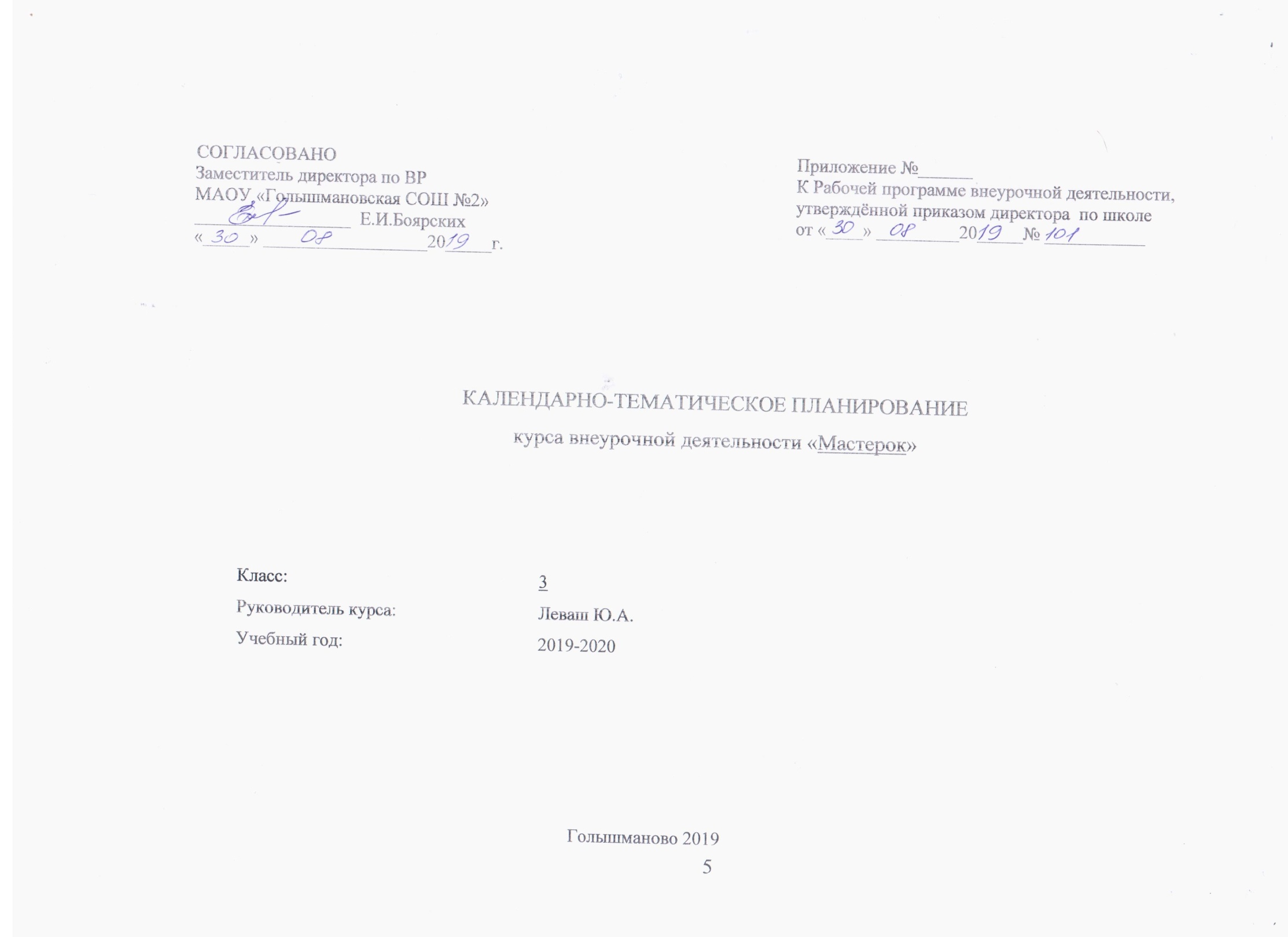 №Название разделов и тем.Часы1Обработка различных материалов. 11Безопасность труда. Личная гигиена. Сбор семян цветочных культур.1Сбор семян цветочных культур.1Экскурсия  на  пришкольный участок.Подготовка  участка  к  осенней перекопке почвы.1Обработка различных материаловПоделки  из  овощей  и  фруктов.1Поделки из  овощей  и  фруктов.1Гербарный лист.1Самоделки из пластилина. 1Самоделки из пластилина  и  спичечных коробков.1Самоделки из пластилина  и  баночек  из –под йогурта1Работа  с "бросовым" материал22Работа с бумагой и картоном, тканью12Работа с бумагой и картономАппликация из бумаги «Сказочный замок».1Аппликация из  рваной бумаги 1Объёмная аппликация (бумага)1Объёмная аппликация (гофрированная бумага)1Аппликация   из  гофрированной  бумаги.1Аппликация   из  гофрированной  бумаги.1Оригами 2Техническое моделирование1Макеты зданий. Знакомство с чертежами.1Макеты зданий. 23Бытовой труд11Бытовой трудЗнакомство с  выкройкой  для мягкой игрушки.1Изготовление плоской мягкой игрушки.3Забавные  открытки из разного материала.5Забавные  игрушки  из разного материала.1Урок - отчет: выставка поделок.1Всего34№ДатаТема  занятияВиды деятельности(элементы содержания)Результаты освоения курса внеурочной деятельности105.09Безопасность труда. Личная гигиена. Сбор семян цветочных культур.Сбор семян цветочных культур.     Трудовая деятельность в жизни человека. Основы культуры труда Способность оценивать значимость и полезность творческой деятельности для общества своей и окружающих, умение применять полученные знания, стремление к познанию мира. Преобразовывать информацию из одной формы в другую на основе заданных в учебнике и рабочей тетради алгоритмов самостоятельно выполнять творческие задания. приобретение навыков использования различных художественных материалов для работы в разных техниках, развитие художественных умений для создания красивых изделий и украшений.212.09Сбор семян цветочных культур.Сбор семян цветочных культур.Ориентироваться в своей системе знаний: отличать новое от уже известного с помощью учителя.Делать предварительный отбор источников информации: ориентироваться в учебнике (на развороте, в оглавлении).319.09Экскурсия  на  пришкольный участок.Подготовка  участка  к  осенней перекопке почвы.Экскурсия  Проговаривать последовательность действий на уроке.Преобразовывать информацию из одной формы в другую на основе заданных в учебнике и рабочей тетради алгоритмов самостоятельно выполнять творческие задания. 426.09Обработка различных материаловПоделки  из  овощей  и  фруктов.Поделки  из  овощей  и  фруктов скрепление  их различными способами.Формировать навыки работы с природными материалами, клеем, ножницами; развивать внимание, пространственное мышление, творческие способности, аккуратность.Ориентироваться в своей системе знаний: отличать новое от уже известного с помощью учителя.Делать предварительный отбор источников информации: ориентироваться в учебнике (на развороте, в оглавлении).503.10Поделки из  овощей  и  фруктов.Поделки  из  овощей  и  фруктов скрепление  их различными способамиформировать навыки работы с природными материалами, клеем, ножницами; развивать внимание, пространственное мышление, творческие способности, аккуратность.Способность оценивать значимость и полезность творческой деятельности для общества своей и окружающих, умение применять полученные знания, стремление к познанию мира. Преобразовывать информацию из одной формы в другую на основе заданных в учебнике и рабочей тетради алгоритмов самостоятельно выполнять творческие задания. приобретение навыков использования различных художественных материалов для работы в разных техниках, развитие художественных умений для создания красивых изделий и украшений.610.10Гербарный лист.Закрепление  листа на бумагу разными способами.Выбор заготовки с учетом свойств и размеров изделия; экономная разметка заготовки, резание ножницами по контуру, скла-дывание и сгибание заготовок, соединение деталей склеиванием.Преобразовывать информацию из одной формы в другую на основе заданных в учебнике и рабочей тетради алгоритмов самостоятельно выполнять творческие задания. приобретение навыков использования различных художественных материалов для работы в разных техниках, развитие художественных умений для создания красивых изделий и украшений.717.10Самоделки из пластилина. Поделки  из пластилина. Скрепление  деталей различными способами.Познакомить с понятием «обрубовка», «налепные украшения»; обучать конструктивному приему лепки; развивать внимание, мышление, творческие способности, аккуратность.Преобразовывать информацию из одной формы в другую на основе заданных в учебнике и рабочей тетради алгоритмов самостоятельно выполнять творческие задания. приобретение навыков использования различных художественных материалов для работы в разных техниках, развитие художественных умений для создания красивых изделий и украшений. Умение видеть и воспринимать проявления художественной культуры в окружающей жизни;824.10Самоделки из пластилина  и  спичечных коробков.Поделки  из пластилина. Скрепление  деталей различными способами.Подготовка однородной массы, формование деталей изделия, пластическое преобразование целой заготовки в изделие.Ориентироваться в своей системе знаний: отличать новое от уже известного с помощью учителя.Делать предварительный отбор источников информации: ориентироваться в учебнике (на развороте, в оглавлении).907.11Самоделки из пластилина  и  баночек  из –под йогуртаПоделки  из пластилина. Скрепление  деталей различными способами.Знать историю возникновения лепки.Выполнять с помощью стеки узор или рисунок на тонком слое пластилина.Приобретение навыков использования различных художественных материалов для работы в разных техниках, развитие художественных умений для создания красивых изделий и украшений.1014.11Работа  с "бросовым" материалПоделки  из пластилина. Скрепление  деталей различными способами.Знать историю возникновения лепки.Выполнять с помощью стеки узор или рисунок на тонком слое пластилина.Ориентироваться в своей системе знаний: отличать новое от уже известного с помощью учителя.Делать предварительный отбор источников информации: ориентироваться в учебнике (на развороте, в оглавлении).1121.11Работа  с "бросовым" материалПоделки  из пластилина. Скрепление  деталей различными способами.Контролировать свои действия в процессе выполнения работы и после завершения;  моделирование новых образов путём трансформации известных.Проговаривать последовательность действий на уроке.Преобразовывать информацию из одной формы в другую на основе заданных в учебнике и рабочей тетради алгоритмов самостоятельно выполнять творческие задания. 1228.11Работа с бумагой и картономАппликация из бумаги «Сказочный замок».Аппликация из бумаги «Сказочный замок».Изготовление изделий из бумаги. Правка и резка заготовок. Разметка заготовки, резание ножницами по контуру, складывание и сгибание заготовок, соединение деталей склеиванием.Ориентироваться в своей системе знаний: отличать новое от уже известного с помощью учителя.Делать предварительный отбор источников информации: ориентироваться в учебнике (на развороте, в оглавлении).1305.12Аппликация из  рваной бумаги .) Изготовление изделий из бумаги: правка и резка заготовок. Разме-тка заготовки, резание ножницами по контуру, складывание и сгибание заготовок, соединение деталей склеиванием.Преобразовывать информацию из одной формы в другую на основе заданных в учебнике и рабочей тетради алгоритмов самостоятельно выполнять творческие задания. Приобретение навыков использования различных художественных материалов для работы в разных техниках, развитие художественных умений для создания красивых изделий и украшений.1412.12Объёмная аппликация (бумага)Способность оценивать значимость и полезность творческой деятельности для общества своей и окружающих, умение применять полученные знания, стремление к познанию мира. Преобразовывать информацию из одной формы в другую на основе заданных в учебнике и рабочей тетради алгоритмов самостоятельно выполнять творческие задания. приобретение навыков использования различных художественных материалов для работы в разных техниках, развитие художественных умений для создания красивых изделий и украшений.1519.12Объёмная аппликация (гофрированная бумага)Сравнить свойства бумаги и ткани; развивать внимание, мышление, аккуратность.Ориентироваться в своей системе знаний: отличать новое от уже известного с помощью учителя.Делать предварительный отбор источников информации: ориентироваться в учебнике (на развороте, в оглавлении).1626.12Аппликация   из  гофрированной  бумаги.Познакомить с историей аппликации; обучать выполнению плоскостной аппликации из разных материалов; формировать навыки работы с бумагой, клеем; развивать внимание, воображение, пространственное мышление, творческие способности, аккуратность.Приобретение навыков использования различных художественных материалов для работы в разных техниках, развитие художественных умений для создания красивых изделий и украшений.1716.01Аппликация   из  гофрированной  бумаги.Проговаривать последовательность действий на уроке.Преобразовывать информацию из одной формы в другую на основе заданных в учебнике и рабочей тетради алгоритмов самостоятельно выполнять творческие задания. 1823.01Оригами Обучать выполнению изделий путем гофрирования отдельных деталей из круга, овала, квадрата; совершенствовать навыки работы с бума-гой; развивать внимание, про-странственное мышление, творческие способности.Ориентироваться в своей системе знаний: отличать новое от уже известного с помощью учителя.Делать предварительный отбор источников информации: ориентироваться в учебнике (на развороте, в оглавлении).1930.01Оригами Контролировать свои действия в процессе выполнения работы и после завершения;  моделирование новых образов путём трансформации известных.Приобретение навыков использования различных художественных материалов для работы в разных техниках, развитие художественных умений для создания красивых изделий и украшений. Умение видеть и воспринимать проявления художественной культуры в окружающей жизни;2006.02Техническое моделированиеЧтение чертежейОбучать выполнению объемных изделий  по чертежам; развивать внимание, пространственное мышление, воображение, творческие способности.Проговаривать последовательность действий на уроке.Преобразовывать информацию из одной формы в другую на основе заданных в учебнике и рабочей тетради алгоритмов самостоятельно выполнять творческие задания. 2113.02Макеты зданий. Знакомство с чертежами.Чтение чертежейОбучать выполнению объемных изделий  по чертежам; развивать внимание, пространственное мышление, воображение, творческие способности.Способность оценивать значимость и полезность творческой деятельности для общества своей и окружающих, умение применять полученные знания, стремление к познанию мира. Преобразовывать информацию из одной формы в другую на основе заданных в учебнике и рабочей тетради алгоритмов самостоятельно выполнять творческие задания. приобретение навыков использования различных художественных материалов для работы в разных техниках, развитие художественных умений для создания красивых изделий и украшений.2220.02Макеты зданий. Построение чертежа параллелепипедаОбучать чтению чертежа   и построению  чертежей; развивать внимание, пространственное мышление, воображение, творческие способности.Ориентироваться в своей системе знаний: отличать новое от уже известного с помощью учителя.Делать предварительный отбор источников информации: ориентироваться в учебнике (на развороте, в оглавлении).2327.02Макеты зданий. Построение чертежа параллелепипедаОбучать чтению чертежа   и построению  чертежей; развивать внимание, пространственное мышление, воображение, творческие способности.Приобретение навыков использования различных художественных материалов для работы в разных техниках, развитие художественных умений для создания красивых изделий и украшений.2405.03Бытовой трудЗнакомство с  выкройкой  для мягкой игрушки.Проговаривать последовательность действий на уроке.Преобразовывать информацию из одной формы в другую на основе заданных в учебнике и рабочей тетради алгоритмов самостоятельно выполнять творческие задания. 2512.03Изготовление плоской мягкой игрушки.Ориентироваться в своей системе знаний: отличать новое от уже известного с помощью учителя.Делать предварительный отбор источников информации: ориентироваться в учебнике (на развороте, в оглавлении).2619.03Изготовление плоской мягкой игрушки.Способность оценивать значимость и полезность творческой деятельности для общества своей и окружающих, умение применять полученные знания, стремление к познанию мира. Преобразовывать информацию из одной формы в другую на основе заданных в учебнике и рабочей тетради алгоритмов самостоятельно выполнять творческие задания. приобретение навыков использования различных художественных материалов для работы в разных техниках, развитие художественных умений для создания красивых изделий и украшений. Умение видеть и воспринимать проявления художественной культуры в окружающей жизни;2702.04Изготовление плоской мягкой игрушки.Вырезание деталей по шаблону, сшивание.Контролировать свои действия в процессе выполнения работы и после завершения;  моделирование новых образов путём трансформации известных.Приобретение навыков использования различных художественных материалов для работы в разных техниках, развитие художественных умений для создания красивых изделий и украшений.2809.04Забавные  открытки из разного материала.Изготовление открыткиКвиллинг. Обучать выполнению объемных изделий из одной или нескольких полосок бумаги путем завивания и скручивания; развивать внимание, пространственное мышление, воображение, творческие способности.Проговаривать последовательность действий на уроке.Преобразовывать информацию из одной формы в другую на основе заданных в учебнике и рабочей тетради алгоритмов самостоятельно выполнять творческие задания. 2916.04Забавные  открытки из разного материала.Выполнить объемные поделки из одной или нескольких полосок бумаги путем складывания, скручивания и завивания Квиллинг. Обучать выполнению объемных изделий из одной или нескольких полосок бумаги путем завивания и скручивания; развивать внимание, пространственное мышление, воображение, творческие способности. Проговаривать последовательность действий на уроке.Преобразовывать информацию из одной формы в другую на основе заданных в учебнике и рабочей тетради алгоритмов самостоятельно выполнять творческие задания. 3023.04Забавные  открытки из разного материала.Выполнить объемные поделки из одной или нескольких полосок бумаги путем складывания, скручивания и завиванияОбучать выполнению объемных изделий из одной или нескольких полосок бумаги путем завивания и скручивания; развивать внимание, пространственное мышление, воображение, творческие способности. Приобретение навыков использования различных художественных материалов для работы в разных техниках, развитие художественных умений для создания красивых изделий и украшений.3130.04Забавные  открытки из разного материала.Выполнить объемные поделки из одной или нескольких полосок бумаги путем складывания, скручивания и завиванияОбучать выполнению объемных изделий из одной или нескольких полосок бумаги путем завивания и скручивания; развивать внимание, пространственное мышление, воображение, творческие способности. Способность оценивать значимость и полезность творческой деятельности для общества своей и окружающих, умение применять полученные знания, стремление к познанию мира. Преобразовывать информацию из одной формы в другую на основе заданных в учебнике и рабочей тетради алгоритмов самостоятельно выполнять творческие задания. приобретение навыков использования различных художественных материалов для работы в разных техниках, развитие художественных умений для создания красивых изделий и украшений.3207.05Забавные  открытки из разного материалаВыполнить объемные поделки из одной или нескольких полосок бумаги путем складывания, скручивания и завиванияОбучать выполнению объемных изделий из одной или нескольких полосок бумаги путем завивания и скручивания; развивать внимание, пространственное мышление, воображение, творческие способностиПреобразовывать информацию из одной формы в другую на основе заданных в учебнике и рабочей тетради алгоритмов самостоятельно выполнять творческие задания. приобретение навыков использования различных художественных материалов для работы в разных техниках, развитие художественных умений для создания красивых изделий и украшений.3314.05Забавные  игрушки  из разного материала.Изготовление изделий из различных материалов.Обучать изготовлению игрушек  с использованием различных материалов (карандашная стружка, фольга, газетные комки, ватные шарики, поролон, яичная скорлупа и др.) Правка и резка заготовок. Разметка заготовки, резание ножницами по контуру, складывание и сгибание заготовок, соединение деталей склеиванием.Приобретение навыков использования различных художественных материалов для работы в разных техниках, развитие художественных умений для создания красивых изделий и украшений.3421.05Урок - отчет: выставка поделок.Подготовка работ к выставке. Организация выставки для родителей в классеКонтролировать свои действия в процессе выполнения работы и после завершения;  моделирование новых образов путём трансформации известных.Способность оценивать значимость и полезность творческой деятельности для общества своей и окружающих, умение применять полученные знания, стремление к познанию мира. Преобразовывать информацию из одной формы в другую на основе заданных в учебнике и рабочей тетради алгоритмов самостоятельно выполнять творческие задания. приобретение навыков использования различных художественных материалов для работы в разных техниках, развитие художественных умений для создания красивых изделий и украшений.